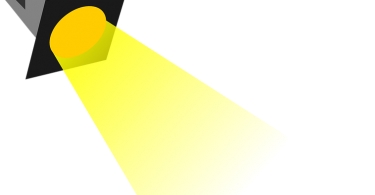 Sanders Park Elementary Magnet SchoolSAF & SAC Meeting Dates 2018-2019Date					SAC Meeting Time			SAF Meeting Time September 12, 2018			7:30am					8:00amOctober 10, 2018				7:30am					8:00amNovember 14, 2018			7:30am					8:00amDecember 12, 2018			7:30am					8:00amJanuary 16, 2019				7:30am					8:00amFebruary 13, 2019				7:30am					8:00amMarch 13, 2019				7:30am					8:00amApril 10, 2019				7:30am					8:00amMay 15, 2019				7:30am					8:00am